فرم شماره 2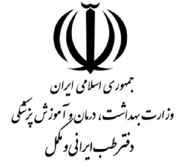 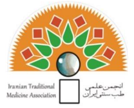 فراخوان شناسایی داوطلبان خدمت‌رسانی بالینی در حوزه طب ایرانی و مکملنام و نام خانوادگی داوطلب:  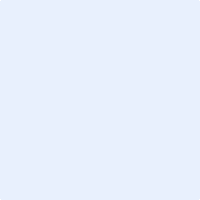 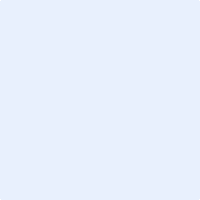 کد ملی:  تلفن ثابت:  تلفن همراه:  ایمیل:  تلفن ثابت یکی از بستگان درجه اول:  تلفن همراه یکی از بستگان درجه اول:  آدرس منزل یا محل کار:  تحصیلات:  			تخصص:  سن:  						وضعیت تاهل: 		وضعیت علمی: 		عضو هیات علمی     (مربی      استادیار      دانشیار     استاد)فارغ‌التحصیل دکترای تخصصی       دستیار پیش از آزمون جامع      دستیار پس از آزمون جامع	پزشک عمومی دوره‌دیده (درباره طب ایرانی) 	پزشک عمومی دوره‌دیده (درباره دیگر رشته‌های طب مکمل)    پزشک عمومی دوره‌ندیدهماما یا پرستار دوره‌دیده (درباره طب ایرانی)  ماما یا پرستار دوره‌دیده (درباره دیگر رشته‌های طب مکمل)  ماما یا پرستار دوره‌ندیده      شهر یا استانی که تمایل دارید در آن به ارائه خدمت بپردازید:         				فرقی نمی‌کندوضعیت تندرستی:	کاملا سالم	بیمار تنفسی	بیمار دیابتی	بیمار قلبی‌عروقی	بهبودیافته از کرونا                                                                      میزانی که می‌توانید برای این موضوع وقت بگذارید:     	 شیوه همکاری:	داوطلبانه و بدون دستمزد		در قبال دریافت دستمزد		فرقی نمی‌کندراهنمای تکمیل فرماین فرم به‌صورت فعال تهیه شده است که می‌توانید به یکی از روش‌های زیر آن را تکمیل و به هر دو آدرس ایمیل Corona@pm.behdasht.gov.ir و irancam.corona@gmail.com، ارسال کنید.فرم را در کامپیوتر یا لپ‌تاپ خود دانلود و باز کنید، روی گزینه View کلیک کرده و عنوان Edit Document را انتخاب کنید. پس از تکمیل فرم به‌کمک توضیحات زیر، آن را روی کامپیوتر خود ذخیره و آن را به ایمیل‌های معرفی‌شده، ارسال کنید.در بخش‌هایی که نیاز به نوشتن توضیحات است، روبه‌روی دو نقطه، روی توضیحات کم‌رنگ‌تر کلیک کرده و متن مورد نظر خود را بنویسید:به طور مثال در بخش نام و نام خانوادگی داوطلب: روی محل نوشتن نام و نام خانوادگی کلیک کرده و نام و نام خانوادگی خود را بنویسید.در بخش‌هایی که نیاز است یکی از گزینه‌های عنوان‌شده انتخاب شود، روی مربع جلوی گزینه مورد نظر خود کلیک کنید تا تیک بخورد.فرم را پرینت گرفته و پس از تکمیل بخش‌های مورد نظر به‌صورت دستی، فایل اسکن‌شده یا عکس با کیفیت آن را به ایمیل‌های معرفی‌شده، ارسال کنید.چنانچه با گوشی همراه خود فرم را دانلود کرده‌اید، آن را با هر برنامه بازکننده فایل word در گوشی خود باز کرده و طبق توضیحات زیر تکمیل کنید:در بخش‌هایی که نیاز به نوشتن توضیحات است، روبه‌روی دو نقطه، توضیحات کم‌رنگ‌تر را انتخاب و حذف کرده و متن مورد نظر خود را بنویسید:به طور مثال در بخش نام و نام خانوادگی داوطلب: عبارت محل نوشتن نام و نام خانوادگی را انتخاب و حذف کرده و نام و نام خانوادگی خود را به‌جای آن بنویسید.در بخش‌هایی که نیاز است یکی از گزینه‌های عنوان‌شده را انتخاب کنید، مربع جلوی گزینه مورد نظر خود انتخاب و حذف کرده و روبه‌روی گزینه مورد نظر خود، علامت * یا + را وارد کنید.چنانچه امکان بارگذاری عکس پرسنلی در بخش تعیین‌شده در فرم وجود ندارد، هنگام ارسال فرم، عکس پرسنلی خود را نیز همراه آن ایمیل کنید.توجه: چنانچه به روش ذکرشده در بالا، با تلفن همراه نتوانستید فرم را تکمیل و ارسال کنید، لینک زیر را لمس کرده و پس از وارد کردن اطلاعات درخواست‌شده در فرم آن‌لاین، گزینه submit را لمس کنید تا اطلاعات شما به‌طور خودکار به ایمیل ستاد ارسال شود.https://docs.google.com/forms/d/e/1FAIpQLSdPqmFnERl-nKNFLlyhCw-h6pGAsr_6IFmt3vwTEBUcAxhEhA/viewform?usp=pp_url*در صورتی امکان تکمیل فرم از طریق لینک بالا وجود دارد که حساب کاربری Gmail شما در گوشی فعال و باز باشد*